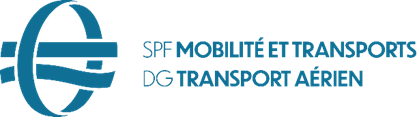 DOCUMENT DE DEMANDE POUR L'ORGANISATION D'UN MEETING AERIEN CIVILCETTE DEMANDE DOIT ÊTRE COMPLÉTÉE, SIGNÉE ET ENVOYÉE À BCAA.AIRFIELDS@MOBILIT.FGOV.BE AU MOINS 4 MOIS AVANT L'ÉVÉNEMENTDate et signature de l'organisateurVersion initiale28/01/2022Amdt113/03/2023Amdt230/01/2024Date du meeting aérien civil :Lieu du meeting aérien civil :Données de l'organisateurDonnées de l'organisateurNom et prénom:Adresse:Numéro de GSM:Adresse e-mail:Données du directeur des volsDonnées du directeur des volsNom et prénom:Adresse:Information du Flying Control CommiteeInformation du Flying Control CommiteeObservateur en matière de sécuritéNom et prénom :Nom et prénom :Nom et prénom :Nom et prénom :ATS teamNom et prénom :Nom et prénom :Nom et prénom :Nom et prénom :CIR GDF 06 pt 1.2.1.1 (documents à joindre en annexe à ce formulaire)CIR GDF 06 pt 1.2.1.1 (documents à joindre en annexe à ce formulaire)remarquesremarquesa)Un programme indicatif :b)L’autorisation du bourgmestre :c)Un avant-projet du PPUI :d)La preuve, ou une proposition de la compagnie d’assurances :CIR GDF 06 pt 1.2.1.3 e) (documents à joindre en annexe à ce formulaire)CIR GDF 06 pt 1.2.1.3 e) (documents à joindre en annexe à ce formulaire)remarquesremarques1Certificat de participation au cours de directeur des vols :2Preuve de stage :3Évaluation positive de l'examinateur directeur de vol :CIR GDF 11 (document à joindre en annexe à ce formulaire)remarquesDemande d’établissement d’une TRA/TSA :Demande AIP SUP (document à joindre en annexe à ce formulaire)remarquesPlan de l'espace aérien souhaité :Procédures (fréquences, date,…) :